DOSSIER DE PRESSEFESTIVAL « À FILMS OUVERTS »14e ÉDITION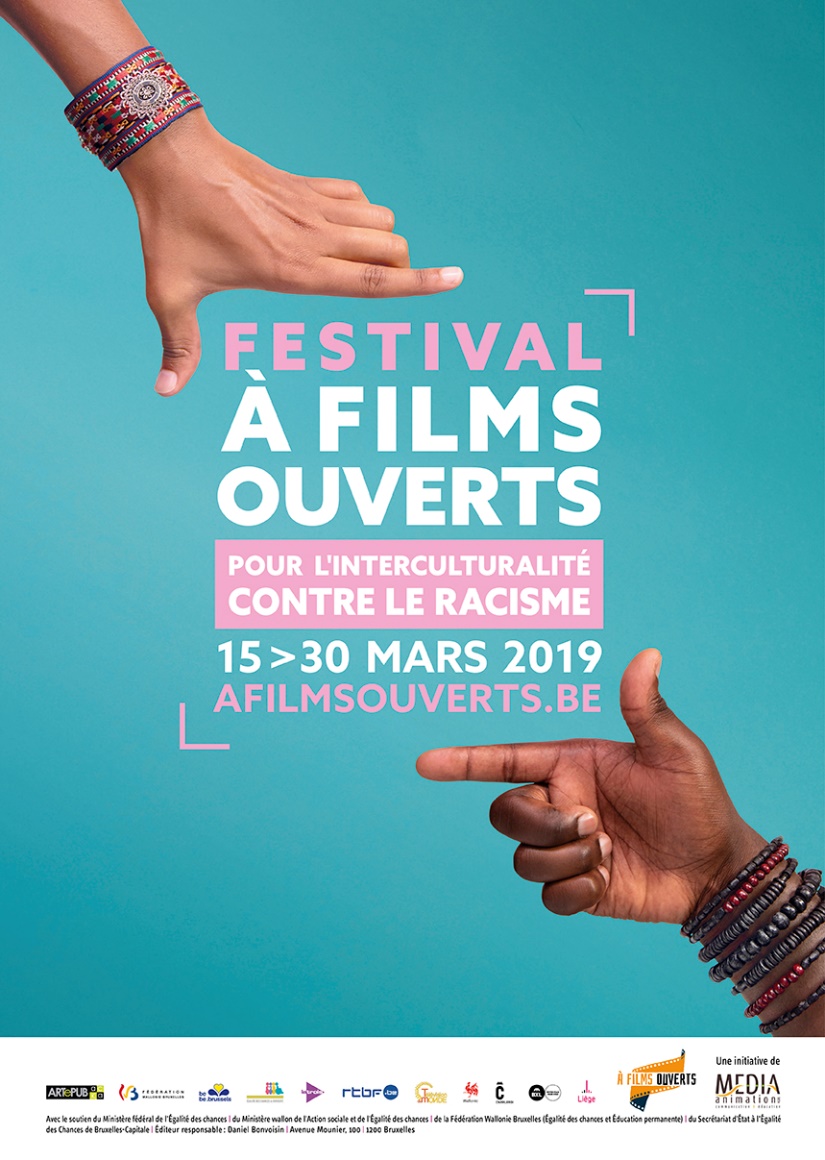 L’association organisatrice : Média Animation asblL’asbl Média Animation a pour but le développement d’une citoyenneté responsable à travers l’éducation critique du citoyen face à une société de la communication médiatisée. Elle est reconnue par la Communauté française Wallonie-Bruxelles comme association d’éducation permanente. Depuis plusieurs années, elle mène une série d’activités d’éducation aux médias orientées sur les questions interculturelles et l’enjeu de la lutte contre le racisme.  À Films Ouverts Le 21 mars : un symbole dans la lutte contre le racismeLe 21 mars 1960, 69 manifestants anti-apartheid ont été abattus par la police du régime raciste d’Afrique du Sud. Six ans plus tard, l’ONU désignera cette date comme Journée Internationale pour l’élimination de la discrimination raciale. Depuis, cet anniversaire tragique est marqué par de multiples initiatives culturelles ou politiques destinées à mobiliser autour de la lutte contre le racisme. Comme plusieurs autres associations, À FILMS OUVERTS participe à ce mouvement : le 21 mars est la date pivot autour de laquelle le festival s’organise depuis 2006.Un nom commun pour deux initiatives distinctes À FILMS OUVERTS s’articule autour de deux initiatives majeures en partenariat avec des organisations du milieu associatif et culturel :Le Festival de films contre le racismeLe Concours de courts métrages contre le racisme Jusqu’alors organisés sous l’appellation Semaine d’actions contre le racisme, Média Animation a décidé de regrouper ces deux évènements sous le nom « À Films Ouverts » en 2010. Le principe reste le même : chaque projection est organisée en partenariat avec une association ou un lieu culturel qui aura répondu positivement à l’appel lancé en septembre de l’année précédente. Grâce à cette mobilisation, plus de 70 activités, chaque fois suivie d’un débat avec le public, sont organisées aux quatre coins de Bruxelles et de la Wallonie.Depuis sa création, le festival s’appuie sur le cinéma pour donner la parole aux spectateurs. Au fil des années, et sous l’influence d’une actualité malheureusement toujours plus fournie, ces moments n’ont cessé de faire écho aux évolutions des préoccupations. Au-delà du rapport à l’Autre, il s’agit souvent d’évoquer les tensions qui découlent des inégalités sociales dont souffrent les populations issues de la diversité, des amalgames qu’entretiennent les traitements simplistes de l’actualité et de la question de l’intégration des migrants. A leur manière, les films épousent l’évolution de ces préoccupations en proposant des œuvres qui les renouvellent et qui participent au débat public.Le Concours de courts métrages contre le racisme 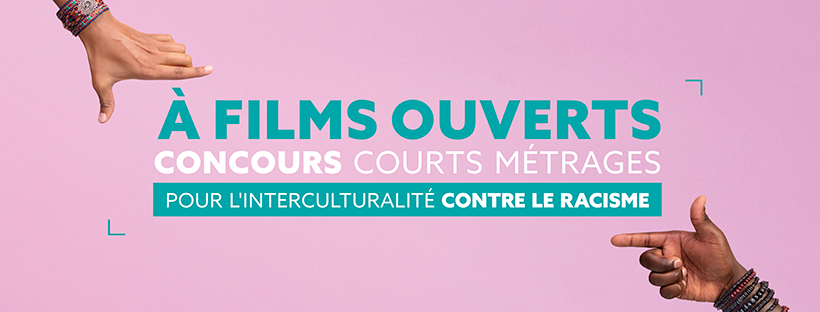 Comme chaque année, des citoyens et citoyennes de tous les horizons proposent leur film de maximum 5 minutes pour explorer les enjeux de l’interculturalité et de la lutte contre le racisme. Parmi les 80 courts métrages proposés, une vingtaine sont choisis pour être projetés pendant le festival en Wallonie et à Bruxelles, lors des séances « Vote du public ». Le public pourra alors élire ses courts métrages préférés et surtout en débattre. A l’occasion de la journée de clôture,  le 30 mars aux Riches-Claires à Bruxelles, 4 prix seront décernés pour conclure le concours: Le prix du public, toutes catégories confondues, soutenue cette année par la RTBFle prix du public « Coup de cœur » qui récompense le film qui a le plus touché par sa mise en scène, son scénario ou son originalité. le prix du public «Coup de poing » qui salue le film le plus engagé dont le message présente un point de vue militant, susceptible de faire changer les choses.le prix du Parlement francophone bruxellois décerné lors d’une séance qui aura réuni des élèves des écoles bruxelloises le prix du Jury, décerné le jour même par un jury de professionnels du cinéma et de l’associatifLes débats du Festival « À Films Ouverts » Du 15 au 30 mars, le public pourra assister à plusieurs projections-débats de longs métrages militants, caricaturaux ou inattendus qui ont tous quelque chose à dire, volontairement ou non, sur notre rapport à l'Autre. Le Festival À Films Ouverts, c’est une septantaine de projections, de débats et d’animations qui auront le sens critique du public comme invité d’honneur. En effet, le cinéma est mobilisé ici non pas tant pour ses qualités narratives ou esthétiques mais comme invitation à débattre des questions liées à la diversité et au racisme. Sélectionnés et débattus par un comité d’accompagnement constitué de volontaires, les films sont soumis à la critique des spectateurs (au fond que disent-ils, reproduisent-ils des stéréotypes ou des clichés ?) et introduisent des discussions qui visent à questionner notre société. Cette année, le festival proposera près de 28 films répartis en deux sélections différentes (la sélection thématique et la sélection libre). 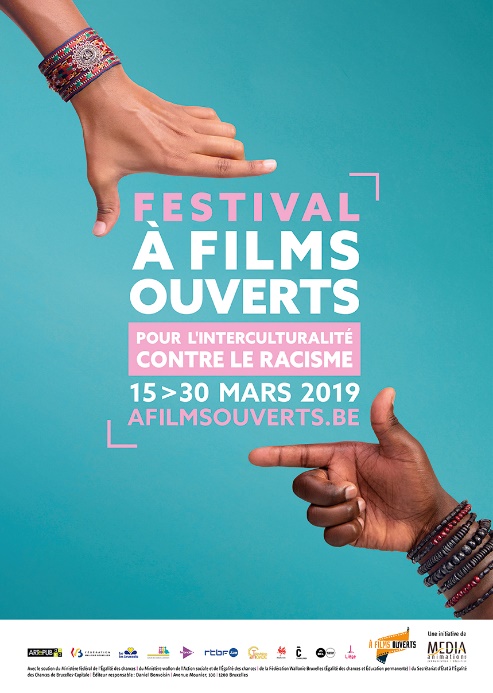 Sélection thématique « Assimiler ou intégrer ? »La sélection thématique s’articule autour du thème de cette année « ASSIMILER OU INTÉGRER ? » qui questionne le rapport entre la société d’accueil et les nouveaux arrivés : Faut-il s’assimiler, renoncer à sa culture, adopter les codes locaux et se fondre dans le paysage, ou l’effort doit-il être réalisé par la société elle-même ? Qu’elle intègre les us des nouveaux venus, se diversifie et évolue du fait de leur venue ? Cette question divise largement les opinions et polarise jusqu’aux films eux-mêmes lorsqu’ils tentent de raconter la réussite ou l’échec du rapport entre un étranger et un pays. Films et documentaires sont nombreux à traiter la question, mais le problème ne se pose-t-il pas aussi au niveau du cinéma lui-même ? Le spectateur est-il capable de s’identifier à un personnage différent de lui ? Finalement, les films, pour émouvoir, ne cherchent-ils pas à nous montrer des personnages étrangers qui ressemblent aux spectateurs ? Sommes-nous prêts à composer avec la différence ?Voilà la question transversale qui sera débattue dans cette édition 2019 !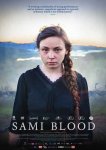 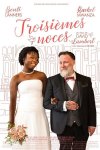 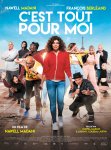 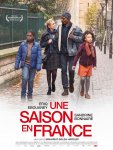 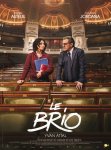 C'est tout pour moi de Nawell Madani, Ludovic Colbeau-Justin, comédie dramatique, France, 2017, 103’Le Brio d’Yvan Attal, comédie, France, 2017, 95’Les élèves de Madame Kiet de Petra Lataster-Czisch, documentaire, Pays-Bas, 2016, 115’Mauvaises herbes de Kheiron, comédie, France, 2018, 100’ Sami Blood d’Amanda Kernell, drame, Suède/Danemark/Norvège, 2016, 110’ Troisièmes noces de David Lambert, comédie, Belgique, 2018, 98’ Une saison en France de Mahamat-Saleh Haroun, drame, France, 2017, 100’ Sélection libre « Autour de l’interculturalité »La sélection libre regroupe les films qui traitent de l’interculturalité et de la tolérance. À travers une programmation variée de fictions et de documentaires, À FILMS OUVERTS invite le spectateur à une véritable réflexion critique autour de l’interculturalité et sur le racisme : les sans-papiers, les problématiques sociales, l’expression culturelle, la découverte de la diversité… Autant de thèmes par lesquels la diversité des cultures et des points de vue s’exprime, s’interroge et s’enrichit.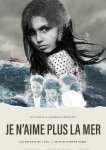 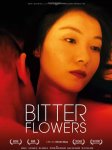 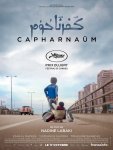 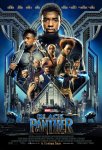 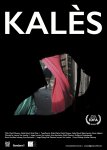 Bitter Flowers de Olivier Meys, drame, Belgique/France/Suisse/Chine, 2017, 96’ Black de Adil El Arbi & Bilall Fallah, action, drame, Belgique, 2015 Black Panther de Ryan Coogler, super héros, USA, 2018, 135’ BlackKklansman de Spike Lee, comédie, USA, 2018, 136’Capharnaüm de Nadine Labaki, drame, France/Liban, 2018, 120’Coexister de Fabrice Eboué, comédie, France, 2017, 90’Entre les frontières de Avi Mograbi, France, documentaire, Israël/France, 2016, 85’ Fanon, hier aujourd’hui de Hassane Mezine, France, documentaire, 2018, 86’Alambre Etcetera de Maïté Maskens et Monir Millanguir, Belgique/Argentine, 2018, 42’ Fortuna de Germinal Roaux, drame, Belgique/Suisse, 2018, 106’ I’m not your negro de Raoul Peck, documentaire, USA, Suisse, France, Belgique, 2016, 95’ Illégal de Olivier Masset-Depasse, drame, France/Belgique/LuxembourgIntégration Inch’Allah de Pablo Munoz Gomez, documentaire, Belgique, 2016, 60’Je n’aime plus la mer de Idriss Gabel, documentaire, France, 2018, 68’Kalès de Laurent Van Lancker, documentaire, Belgique, 2017, 63’La mauvaise réputation de Iram Haq, Norvège/Allemagne/Suède, 2018, 106’Libre de Michel Toesca, documentaire, France, 2018, 100’) Nous trois ou rien de Kheiron, comédie dramatique, France, 2015, 102’Oltremare (Colonies fascistes) de Lauredana Bianconi, documentaire, Belgique, 2017, 83’ Özge et sa petite Anatolie de Pierre Chemin et Tülin Özdemir, documentaire, Belgique, 2015, 52’Section professionnelle de Safia Kessas et Joël Franka, série documentaire, Belgique, 2018, 8x26’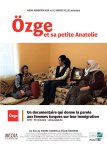 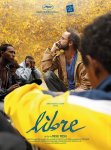 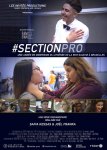 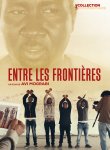 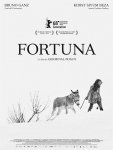 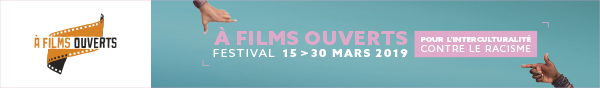 La journée de clôture : le 30 mars aux Riches-Claires (Bruxelles)Le 30 mars 2019 marquera la fin du festival avec un ultime vote du public aux Riches-Claires à Bruxelles.Le public pourra assister à la remise des 5 prix qui récompenseront les courts métrages. On y découvrira les œuvres plébiscitée à travers la Wallonie et Bruxelles.De plus un jury de professionnel.le.s du cinéma et de l’associatif sera présent afin de décerner un prix et des mentions spéciales aux participants du concours. Il sera présidé par Olivier Meys, réalisateur belge (Dans les décombres, Bitter Flowers).Les membres du juryOlivier Meys	Président du jury. Réalisateur belge (Dans les décombres, Bitter Flowers)Pauline David	Directrice de l’asbl Le Ptit CinéMehdi Khelfat	Journaliste à la RTBF (Matin Première)Daniel Mihaly	Programmateur cinéma au Centre Culturel Jacques FranckNora Noor	Chargée de projet chez AWSA-Be (Arab Women’s Solidarity Association)Programme de la journée de clôture13h30	Accueil du public
14h 	Projections des courts métrages (grande salle)
16h  	Spectacle interactif de théâtre-forum par le collectif Libertalia17h 	Remise des prix du public et prix du jury
17h30 	Drink de clôtureContactsCécile Goffard & Inès de SousaMail : presse@afilmsouverts.be Téléphone : Cécile Goffard : 02/256 72 45  -  0477/548 758 - Inès de Sousa : 04/344 48 81 - 081/240 836Média Animation asblAvenue E. Mounier 1001200 Bruxelleswww.afilmsouverts.be